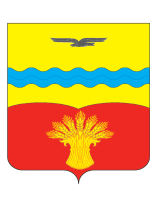  Комиссия по подготовке правил землепользования и застройкимуниципального образования Подольский сельсовет Красногвардейского района Оренбургской области             461141, Оренбургская область, Красногвардейский район, с. Подольск, ул. Юбилейная, д.48Тел.: 3-72-07; факс:3-74-05__________________________________________________________________Протокол комиссии по рассмотрению проекта внесения изменений в Правила землепользования и застройки муниципального образования Подольский сельсовет Красногвардейского района Оренбургской области09.10.2020 г.Начало 15.00. – окончание 15.30.Место проведения: администрация Подольского сельсоветаКомиссия в составе:Председателя комиссии: Гейдебрехт А. С.Секретаря комиссии:       Шумкиной А.В.Членов комиссии: Тихоновой Л.Н. отсутствовалаВибе М.Я.Муллабевой Ф.Н.Похлебухина А.Н     отсутствовалЧашкина А.К.            Кворум для заседания комиссии имеется.Повестка дня:1. Подготовка заключения по результатам публичных слушаний по проекту внесения изменений в Правила землепользования и застройки муниципального образования Подольский сельсовет Красногвардейского района Оренбургской области.Слушали:  Гейдебрехт А.С.Она сказала:  Уважаемые члены комиссии!      Публичные слушания по проект внесения изменений в Правила землепользования и застройки муниципального образования Подольский сельсовет Красногвардейского района Оренбургской области проводились в здании администрации по адресу: Оренбургская область, Красногвардейский район, с. Подольск ул. Юбилейная 48, кабинет № 2    09.10.2020 г. Протокол публичных слушаний имеется. Предлагаю рассмотреть данный протокол и вынести заключение по результатам публичных слушаний.Других предложений не поступило.Рассматривается протокол публичных слушаний  по проекту внесения изменений в Правила землепользования и застройки муниципального образования Подольский сельсовет Красногвардейского района Оренбургской области от 09.10.2020г.Гейдебрехт А.С. – на публичных слушаниях поступило предложение поддержать проект внесения изменений в Правила землепользования и застройки муниципального образования Подольский сельсовет Красногвардейского района Оренбургской области, и рекомендовать главе сельсовета направить проект в Совет депутатов для его утверждения.РЕЗУЛЬТАТЫ ГОЛОСОВАНИЯ:Проголосовало «За» - 5проголосовало «против» - 0воздержались-0РЕШИЛИ:Поддержать  проект о внесении   изменений в Правила землепользования и застройки муниципального образования Подольский сельсовет Красногвардейского района Оренбургской области, и рекомендовать главе сельсовета направить проект в Совет депутатов для его утверждения.Председатель комиссии                                                              А.С. ГейдебрехтСекретарь комиссии                                                                    А.В. Шумкина